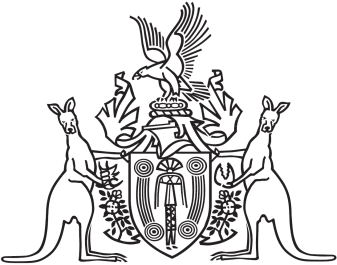 Northern Territory of AustraliaGovernment GazetteISSN-0157-833XNo. S48	10 July 2017Northern Territory of AustraliaMedicines, Poisons and Therapeutic Goods ActHealthcare Australia
Declarations and ApprovalI, Hugh Crosbie Heggie, Chief Health Officer:under section 252 of the Medicines, Poisons and Therapeutic Goods Act, declare the health centre specified in the Schedule, Part A, to be a place to which Part 2.6 of the Act applies; andunder section 254(1) of the Act, approve each Scheduled substance treatment protocol specified in the Schedule, Part B, for the health centre specified in the Schedule, Part A; andunder section 250(1)(a) of the Act, declare each nurse practising at the health centre specified in the Schedule, Part A who has the qualifications specified in the Schedule, Part C, to be an approved nurse to supply, administer to another person and possess the Schedule 4 substances specified in the Schedule, Part D, in accordance with the applicable Scheduled substance treatment protocols specified in the Schedule, Part B.Dated 6 July 2017H. C. HeggieChief Health OfficerSchedulePart AHealthcare Australia (HCA)
Unit 2/3 Whitfield Street
Darwin NT 0800Part BPart CThe qualifications prescribed under section 65(1A) of the Act.Successful completion of the unit of competency HLTAID001 - Provide cardiopulmonary resuscitation.Part DAdrenalineInfluenza vaccineTitlePublication dateAuthorImmunisation Health Management Protocol19 July 2016Healthcare Australia Corporate HealthScheduled Substance Treatment Protocol – Adrenaline19 July 2016Healthcare Australia Corporate HealthScheduled Substance Treatment Protocol – Influenza Vaccine19 July 2016Healthcare Australia Corporate HealthStandard Operating Procedures – Vaccine Management19 July 2016Healthcare Australia Corporate Health